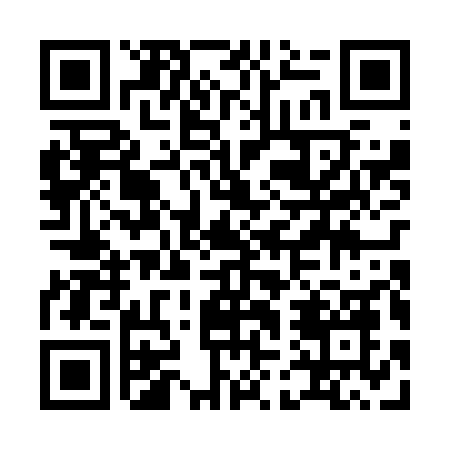 Prayer times for Al Hada, Saudi ArabiaWed 1 May 2024 - Fri 31 May 2024High Latitude Method: NonePrayer Calculation Method: Umm al-Qura, MakkahAsar Calculation Method: ShafiPrayer times provided by https://www.salahtimes.comDateDayFajrSunriseDhuhrAsrMaghribIsha1Wed4:275:4812:163:376:448:142Thu4:265:4712:163:376:458:153Fri4:255:4712:163:366:458:154Sat4:245:4612:163:366:468:165Sun4:235:4512:163:366:468:166Mon4:235:4512:153:356:468:167Tue4:225:4412:153:356:478:178Wed4:215:4412:153:356:478:179Thu4:215:4312:153:346:488:1810Fri4:205:4312:153:346:488:1811Sat4:195:4212:153:346:488:1812Sun4:195:4212:153:336:498:1913Mon4:185:4112:153:336:498:1914Tue4:175:4112:153:336:508:2015Wed4:175:4112:153:326:508:2016Thu4:165:4012:153:326:518:2117Fri4:165:4012:153:326:518:2118Sat4:155:3912:153:326:518:2119Sun4:145:3912:153:316:528:2220Mon4:145:3912:153:316:528:2221Tue4:135:3812:163:316:538:2322Wed4:135:3812:163:316:538:2323Thu4:135:3812:163:316:548:2424Fri4:125:3812:163:316:548:2425Sat4:125:3712:163:306:558:2526Sun4:115:3712:163:306:558:2527Mon4:115:3712:163:306:558:2528Tue4:115:3712:163:316:568:2629Wed4:105:3712:163:316:568:2630Thu4:105:3612:163:326:578:2731Fri4:105:3612:173:336:578:27